Administrative Request Form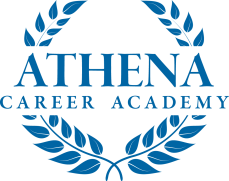 Date:  _____________________				Time:  _________________________Student’s Name:  _________________________________	Class:  _________________________I hereby request the following:	Proof of Enrollment Letter: Proof of Enrollment Letter must be approved by a Director prior to processing.Name of Recipient:  ________________________________________________________________	Name of Company/Organization:  _____________________________________________________	Address:  _________________________________________________________________________	City:  _____________________________________ State: _______________ Zip Code: _________ 	Phone: ____________________________________ Fax: __________________________________	Email: ____________________________________________________________________________	Preferred method of deliver:   Fax		 Email	   Mail   (Hand delivery prohibited)	Replacement ID Badge (Pre-pay $10)	Replacement Entrance Key Card (Pre-pay $25)	Attendance Verification	Email Password Reset to (minimum 8 characters) __  __  __  __  __  __  __  __  __  __  __  __  __  __  	Other _____________________________________________________________________________________________________________________________________________________________________________________________________________________________________________________________Athena Career Academy has my permission to provide the information or service requested. ____________________________________		Student’s SignaturePLEASE ALLOW 3 DAYS TO COMPLETE REQUESTFOR OFFICE USE ONLYEmployee completed: _____________________________________________________Date Task Completed: ____________________________________________________Signature of Student when received:  _________________________________________